Муниципальное автономное образовательное учреждениедополнительного образованияГородского округа «город Ирбит» Свердловской области«Центр детского творчества»Пролетарская  ул., дом  61,  г. Ирбит Свердловской   области,  623856тел. / факс (34355)  6-48-66 Е –mail: cdtsekret@mail.ru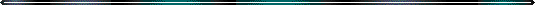 Информация по выполнению плана мероприятий по противодействию коррупции в МАОУ ДО «Центр детского творчества» за 2021 годВ МАОУ ДО «Центр детского творчества» работа по противодействию коррупции проводится в соответствии с законодательством Российской Федерации и планом мероприятий по противодействию коррупции.  В июне 2016 г. приказом руководителя назначено должностное лицо ответственное за реализацию в учреждении мер по предупреждению коррупции. Создана комиссия по противодействию коррупции. Ежегодно разрабатывается план мероприятий по противодействию коррупции,  на основе которого выстраивается работа в течение года.В 2021 г. пересмотрены локальные нормативно – правовые акты:- Положение об антикоррупционной политике;- Перечень функций, при реализации которых работниками МАОУ ДО «Центр детского творчества», наиболее вероятно возникновение коррупции;- Перечень должностей, выполнение обязанностей по которым связано с коррупционными рисками;- Памятка об ограничениях, запретах и обязанностях работников;- Правила обмена деловыми подарками и знаками делового гостеприимства;- Положение о комиссии по противодействию коррупции;- Положение о конфликте интересов работников;- Порядок уведомления работодателя о фактах обращения в целях склонения работника к совершению коррупционных правонарушений;- Кодекс профессиональной этики педагогических работников.С нормативно – правовыми документами ознакомлены все сотрудники под роспись, т.ч. вновь поступающие на работу.Ежегодно издается приказ о недопущении незаконного сбора денежных средств с родителей (законных представителей).На сайте учреждения разработан раздел Противодействие коррупции.Для информирования всех участников образовательного процесса о мероприятиях по противодействию коррупции используют информационные материалы (буклеты, памятки, брошюры и т.п.), размещаемые на информационных стендах в организации и на официальном сайте МАОУ ДО «Центр детского творчества».Ежемесячно проводятся заседания комиссии по распределению стимулирующих выплат.При проведении анализа выполнения плана мероприятий по противодействию коррупции за 2021 год, образовательной организации нарушений требований антикоррупционной политики в МАОУ ДО «Центр детского творчества» не зафиксировано. Директор МАОУ ДО   «Центр детского творчества»             ___________                      Н. В. Сухих